КИМ-11 класс. 2 полугодиеТЕСТ №1. 11 кл. (2 полугодие)Б ЗАДАНИЕ 1. Вес бинокля Б8Х30:1. 800 гр.2. 600 гр.3. 1000 гр.Критерии оценивания: для получения балльной оценки за задание необходимо дать правильный ответ.Б ЗАДАНИЕ 2. Дальность обнаружения СБР-3 человека, движущегося с радиальной скоростью до 2 км/ч:  1. 100 м.2. 900 м.        3. 1500 м.Критерии оценивания: для получения балльной оценки за задание необходимо дать правильный ответ.Б ЗАДАНИЕ 3. Дальность обнаружения СБР-3 грузового автомобиля при скорости от 2 до 40 км/ч:1. 2,5-3 км.2. 4-6 км.3. 6-8 км.Критерии оценивания: для получения балльной оценки за задание необходимо дать правильный ответ.Б ЗАДАНИЕ 4. Определение магнитного азимута на объект производится:1. Транспортиром.  2. Линейкой.  3. Циркулем.  Критерии оценивания: для получения балльной оценки за задание необходимо дать правильный ответ.Б ЗАДАНИЕ 5. Дальность ведения разведки НП днем:         1. 6-8км.        2. 3-5 км.        3. 300-500 м.Критерии оценивания: для получения балльной оценки за задание необходимо дать правильный ответ.Б ЗАДАНИЕ 6. Какова площадь запасного парашюта З-5:1. 50 м. кв.2. 10 м. кв.3. 500 м. кв.Критерии оценивания: для получения балльной оценки за задание необходимо дать правильный ответ.Б ЗАДАНИЕ 7. Какова площадь основного парашюта Д-6 серии 4:1. 830 кв.м.2. 83 кв.м.3. 183 кв.м.Критерии оценивания: для получения балльной оценки за задание необходимо дать правильный ответ.Б ЗАДАНИЕ 8. Максимально безопасная высота раскрытия основного парашюта Д-6 серии 4:1. 8000 м.2. 600 м.3. 100 м.Критерии оценивания: для получения балльной оценки за задание необходимо дать правильный ответ.Б ЗАДАНИЕ 9. Определите установку прицела АК при стрельбе на дальность до цели 700 м:1. 3.2. 7.        3. 5.Критерии оценивания: для получения балльной оценки за задание необходимо дать правильный ответ.Б ЗАДАНИЕ 10. За табличные условия для стрельбы принимаются:1. Температура воздуха 0°С, отсутствие ветра и превышения местности над уровнем моря, угол места цели не более 15°.2. Температура воздуха +15°С, отсутствие ветра и превышения местности над уровнем моря, угол места цели не более 15°. 3. Температура воздуха +25°С, угол места цели не более 0°.Критерии оценивания: для получения балльной оценки за задание необходимо дать правильный ответ.ТЕСТ №2. 11 кл. (2 полугодие)Б ЗАДАНИЕ 1. Дальность ведения разведки ЛПР-1:1. 145-20000 м.2. 145- 2000 м.3. 100 – 3000м.Критерии оценивания: для получения балльной оценки за задание необходимо дать правильный ответ.Б ЗАДАНИЕ 2. Продолжительность непрерывной работы от одного комплекта аккумуляторов СБР-3 при Т-+20С:  1. 8 часов.2. 90 часов.        3. 1 час.Критерии оценивания: для получения балльной оценки за задание необходимо дать правильный ответ.Б ЗАДАНИЕ 3. Масса СБР-3:1. 25 кг.2. 18 кг.3. 10 кг.Критерии оценивания: для получения балльной оценки за задание необходимо дать правильный ответ.Б ЗАДАНИЕ 4. Перечислите способы определения расстояний:1. Глазомерно; по угловым величинам целей (местных предметов); по дальномерной шкале оптического прицела; непосредственным промером местности; по карте. 2. Непосредственным промером местности; по карте.3. Глазомерно; по дальномерной шкале оптического прицела; Критерии оценивания: для получения балльной оценки за задание необходимо дать правильный ответ.Б ЗАДАНИЕ 5. Сектор наблюдения НП разбивается на зоны:         1. Ближнюю (до 400м.); среднюю (до 800м.); дальнюю (на глубину видимости).        2. Ближнюю (до 400м.); дальнюю (на глубину видимости).        3. Ближнюю (до 400м.); среднюю (до 800м.).Критерии оценивания: для получения балльной оценки за задание необходимо дать правильный ответ.Б ЗАДАНИЕ 6. Минимально безопасная высота раскрытия запасного парашюта З-5:1. 50 м. 2. 100 м. 3. 500 м. Критерии оценивания: для получения балльной оценки за задание необходимо дать правильный ответ.Б ЗАДАНИЕ 7. Гарантийный срок службы основного парашюта Д-6 серии 4:1. 12 лет.2. 20 лет.3. 5 лет.Критерии оценивания: для получения балльной оценки за задание необходимо дать правильный ответ.Б ЗАДАНИЕ 8. Минимально безопасная высота раскрытия основного парашюта Д-6 серии 4:1. 8000 м.2. 600 м.3. 200 м.Критерии оценивания: для получения балльной оценки за задание необходимо дать правильный ответ.Б ЗАДАНИЕ 9. Определите установку прицела АК при стрельбе на дальность до цели 900 м:1. 9.2. 7.        3. 5.Критерии оценивания: для получения балльной оценки за задание необходимо дать правильный ответ.Б ЗАДАНИЕ 10. Поправка на боковой ветер при стрельбе из АК учитывается:1. Выносом точки прицеливания в фигурах цели или в метрах в ту сторону, откуда дует ветер.2. Выносом точки прицеливания в фигурах цели или в метрах в ту сторону, куда дует ветер. 3. Выносом точки прицеливания в верхний обрез цели.Критерии оценивания: для получения балльной оценки за задание необходимо дать правильный ответ.Тест №3. 11 кл. (2-е полугодие).Б ЗАДАНИЕ 1. Перископ разведчика ТР-4 предназначен:1. Для наблюдения за полем боя из-за укрытия.2. Для определения координат объекта.3. Для измерения расстояния до объекта.Критерии оценивания: для получения балльной оценки за задание необходимо дать правильный ответ.Б ЗАДАНИЕ 2.  Станция СБР-3 совместно используется с:1. ННП-23; АГС-17; ПКМС; ПКМСН-1.2. РПГ-7, АК-74.        3. ПМ; СВД.Критерии оценивания: для получения балльной оценки за задание необходимо дать правильный ответ.Б ЗАДАНИЕ 3. Режимы ведения разведки СБР-3:1. Определения координат.2. Обзор.3. Обзор и определение координат.Критерии оценивания: для получения балльной оценки за задание необходимо дать правильный ответ.Б ЗАДАНИЕ 4. Длина пары шагов, принимаемая для расчетов расстояния:1. 1 м.  2. 3 м.  3. 1,5 м.  Критерии оценивания: для получения балльной оценки за задание необходимо дать правильный ответ.Б ЗАДАНИЕ 5. Количество личного состава назначаемого для ведения разведки на НП:        1. 1-2 чел.        2. 5-6 чел.        3. 2-3 чел.Критерии оценивания: для получения балльной оценки за задание необходимо дать правильный ответ.Б ЗАДАНИЕ 6. Скорость снижения на основном парашюте Д-6 серии 4:1. 50 м/с.2. 100 м/с.3. 5 м/с.Критерии оценивания: для получения балльной оценки за задание необходимо дать правильный ответ.Б ЗАДАНИЕ 7. Какова скорость снижения на стабилизирующем парашюте:1. 60-80 м/с.2. 10-20 м/с.3. 30-40 м/с.Критерии оценивания: для получения балльной оценки за задание необходимо дать правильный ответ.Б ЗАДАНИЕ 8. Масса парашютного прибора АД-3У-Д-165:1. 0,8 кг.2. 6 кг.3. 10 кг.Критерии оценивания: для получения балльной оценки за задание необходимо дать правильный ответ.Б ЗАДАНИЕ 9. Определите установку прицела АК при стрельбе на дальность до цели 400 м:1. 4.2. 7.        3. 5.Критерии оценивания: для получения балльной оценки за задание необходимо дать правильный ответ.Б ЗАДАНИЕ 10. Определите дальность до цели - танк: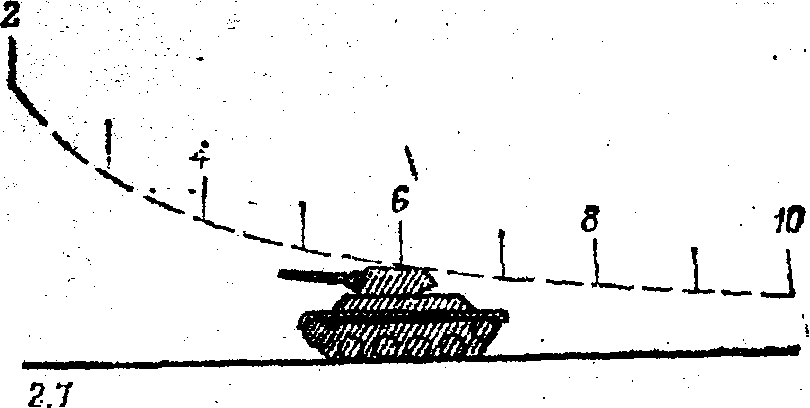 Рисунок 1. Дальномерная шкала оптического прицела гранатомет.1. 6000 м.2. 600 м. 3. 400 м.Критерии оценивания: для получения балльной оценки за задание необходимо дать правильный ответ.